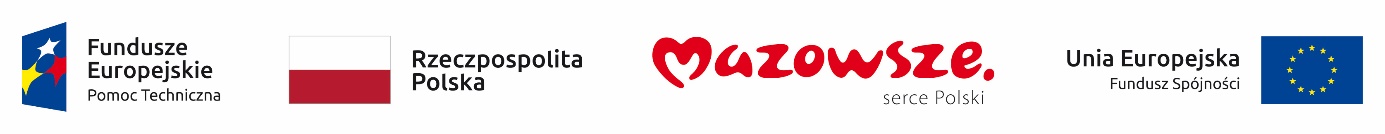 Szczegółowy Opis Przedmiotu Zamówienia Na druk i dostawę ulotek „Rozliczenie, trwałość i kontrola projektów współfinansowanych z Funduszy Europejskich” mazowieckiej Sieci Punktów Informacyjnych Funduszy Europejskich.zakres i opis zamówienia:Zamówienie będzie realizowane w jednym etapie:na podstawie przekazanych materiałów graficznych i tekstowych (makieta) zadaniem wykonawcy będzie opracowanie graficzne projektu, wprowadzenie ewentualnych zmian i modyfikacji oraz wykonanie drobnych korekt w projekcie (korekty dotyczą głównie poprawek w tekstach i logotypach nie powodują konieczności dokonywania zmian w zakresie składu publikacji).wykonanie wybiórczego proofu UGRA/Fogra – łącznie A4 bigowane do A5 – format minimum netto (po obcięciu i złożeniu) 148 mm x 210 mm (dopuszczalne odchylenie 3 mm);przygotowanie do druku, wykonanie blach CTP, druk 3000 tys. egz. Ulotek konfekcjonowanie i dostawa do siedziby Zamawiającego (ul. Jagiellońska 74, 03-301 Warszawa).terminy realizacji: - przekazanie Wykonawcy projektów i poprawek: do 3 dni roboczych od podpisania umowy.- wykonanie: najpóźniej do 18.11.2020 roku.Specyfikacja techniczna:ulotkauwagi dodatkowe:Akceptacja proofu przez Zamawiającego jest warunkiem rozpoczęcia druku publikacji.Propozycja graficzna zostanie przekazana Wykonawcy przez Zamawiającego.Wykonawca po zatwierdzeniu projektów ulotki przez Zamawiającego przekaże Zamawiającemu zaakceptowaną elektroniczną, edytowalną wersję ulotki w formie plik otwarty produkcyjny Pdf.WYMAGANIA W ZAKRESIE DOSTAWY:Pakowanie winno być wykonane w taki sposób przez Wykonawcę, aby maksymalnie zabezpieczyć materiały informacyjno-promocyjne przed ich ewentualnym zniszczeniem. Wykonawca winien zastosować pakowanie adekwatne do materiału informacyjno-promocyjnego oraz do środka transportu np. osobne opakowanie, przegródki, wypełniacze itp. Towar uszkodzony lub z wadami zostanie zwrócony Wykonawcy na jego koszt do ponownego wykonania. Każda paczka z materiałami informacyjno-promocyjnymi dostarczona do Zamawiającego powinna być zapakowana opcjonalnie: w papier / karton / pudełko oraz oklejona taśmą. Musi również posiadać etykietę z opisem – nazwą materiału informacyjno-promocyjnego, ilością w paczce/kartonie i rokiem produkcji. Niewłaściwie oznakowane paczki nie zostaną przyjęte i będą powodem do zwrotu towaru na koszt Wykonawcy.Wykonawca zobowiązany jest zapewnić dostawę i rozładunek materiałów informacyjno-promocyjnych w siedzibie Zamawiającego przy ul. Jagiellońskiej 74 w Warszawie w miejscu wskazanym przez Zamawiającego.Lp.Cecha Parametry1wymiaryFormat A4 bigowane do A5 – format minimum netto (po obcięciu i złożeniu) 148 mm x 210 mm (dopuszczalne odchylenie 3 mm)2kolorCMYK – 4+43nakład3 000 egz4materiałkreda matowa 300 g/m25oprawa-6pakowaniePakowanie w kartony zbiorcze z etykietą zawierającą opis tj. nazwę przedmiotu oraz ilość i rok produkcji